Holmfirth Town J.F.C.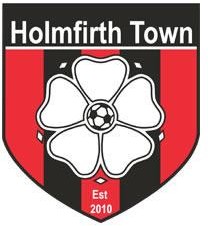 Registration FormChild’s Name:	 	School &School year:	 	 DOB:    	Parent/Guardian:		 Address:	 	Tel:e-mail:	 	 Alternative contact (in case of emergency):    	Medical InformationDoes your child experience any conditions requiring medical treatment and/ or medication? YES / NO  - If yes, please give details:Does your child have any allergies? YES / NO   - If yes, please give details:Does your child suffer from asthma?YES / NO - If yes, please give details of type of inhaler, strength, etc:Has your child ever had any major breaks or fractures?YES / NO   - If yes, please give details:	Date:Does your child have any other conditions that you feel we need to be aware of? YES / NO  - If yes, please give details:Please note that you should make sure that your child brings any inhalers etc and that these should be clearly marked with their name! Any additional information, please use a separate sheet.Name of parent / GuardianSignature of Parent/Guardian:		Date:  	Child’s Name:	 	By returning this completed form and ticking the boxesName of parent / GuardianSignature of Parent/Guardian:		Date:Notes for Parents/ GuardiansCoaches, team manager and match officials (qualified or unqualified) have completed a Criminal Record Bureau check and undergo training in coaching, first aid and safeguarding. Team expectationsThe club is fully committed to safeguarding and promoting the well-being of all its members. It is important that members, coaches, administrators and parents associated with the club should, at all times, show respect, encouraged to be open at all times and to share any concerns or complaints that they may have about any aspect of the arrangements with the Club Welfare Officer.The Club Welfare OfficerThe Club Welfare Officer with responsibility for the young members is: Rebecca WardThe Club Welfare Officer: acts as the first point of contact for the reporting of Child welfare and protection concerns. helps to safeguard young people by assisting in the promotion and implementation of the Welfare   of Young People Policy at district level.upholds confidentiality, as far as is practical in all Child Protection matters. liaises with the Club Welfare Officer when appropriate with the Club Welfare Officer liaising with the Country Welfare Officer if necessary.Code of conduct for parents/ guardiansEncourage your child to learn the laws of the game and to play within the spirit of those laws.Discourage unfair play and disputes with officials/coaches.Help your child to recognise good performance, not just results.Never force your child to take part in any sport.Set a good example by recognising fair play and by applauding the good performance of all.Never punish or belittle a child for losing or making mistakes.Publicly accept the judgement of officials without argument or comment.Support your child's involvement and help them to enjoy football and to develop within it.Use correct and proper language at all times, NO foul language.Do not forget, children are involved in organised sport for their enjoyment and not yours.Warning SystemAs a club, we have a three strike policy which is applicable to parents, players and coaches who have not been adhering to our club ethics and standards. A meeting or call will be arranged to address concerns and any further action required. A verbal warning will be issued.If the actions are not met, another meeting or call will be arranged to discuss concerns and a formal warning will be issued. If the situation has not been resolved, the party involved will be asked to leave the club. 